NIEUWS VAN DE DORPSRAAD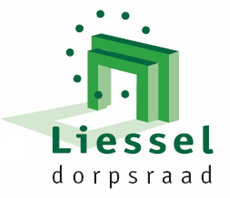 Een hoopvolle doorstart van 2022, weer life in de Kastanje vergaderen.Het bezoek van de burgemeester met wethouder zoals dat op 2 februari gepland was is verschoven naar het einde van maart, corona zette de voet dwars.De voorbereiding voor de grote ontvangst komt goed op gang en we gaan ervan uit dat 9 april een mooi programma uitgevoerd kan worden, dank aan alle partijen die er een rol bij willen spelen. U wordt hierover in Rond de Toren van eind maart en tijdig via facebook en website geinformeerd.Op 6 april zal om 20.00 uur in de Kastanje de openbare jaarvergadering van de dorpsraad plaatsvinden.We nodigen alle belangstellenden van harte uit !Op deze vergadering nemen we afscheid van Ben van Hal als lid, na 12 jaar inzet zijn we hem dankbaar en dat willen we dan graag benadrukken. Dit houdt tevens in dat we graag zien dat een dorpsgenoot zich aandient om onze gelederen weer te versterken. Nu u dit leest en interesse heeft; aarzel niet om contact op te nemen, al is het maar om te informeren wat dit voor u kan inhouden; dorpsraadliessel@hotmail.comEen ander punt om over na te denken; verkeersproblematiek. Er wordt hierover meermaals contact met ons opgenomen, aspecten van snelheid, sluipverkeer, oversteekplaatsen, wel of geen drempels,sluizen,spiegels,hoogtebegrenzers. Het leidt er toe dat de dorpsraad besloten heeft een aantal betrokkenen een verkeerscommissie/werkgroep te laten vormen, om zo tot breder gedragen en goed uitgewerkte voorstellen naar de gemeente toe met meer rendement te opereren. Ook de wijkagent Bert ter Voert wil zijn bijdrage leveren.Voelt u zich geroepen om aan deze werkgroep bij te dragen, meldt u aan via hetzelfde mailadres.Zojuist is ons bericht dat een eerste ontwerpplan van de uitkijktoren gereed is, we kijken daar naar uit om het zo maar eens te zeggen en laten u de volgende keer meer weten.Nogmaals; welkom op de jaarvergadering op 6 april !